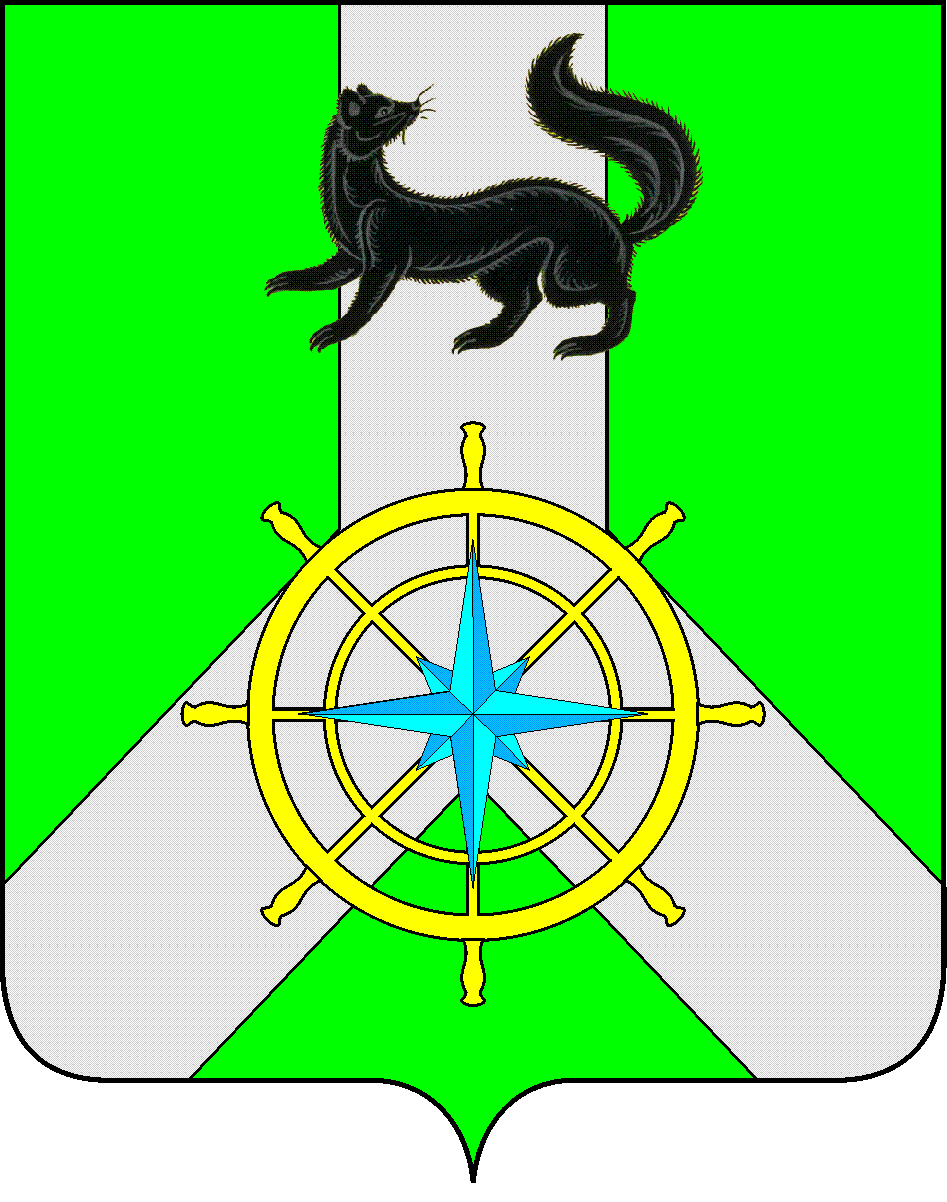 Р О С С И Й С К А Я   Ф Е Д Е Р А Ц И ЯИ Р К У Т С К А Я   О Б Л А С Т ЬК И Р Е Н С К И Й   М У Н И Ц И П А Л Ь Н Ы Й   Р А Й О НА Д М И Н И С Т Р А Ц И Я П О С Т А Н О В Л Е Н И ЕВ целях реализации Приказа Министерства культуры Российской Федерации от 09 февраля 2012 года № 86 «Об утверждении Положения о порядке и формах проведения итоговой аттестации обучающихся, освоивших дополнительные предпрофессиональные общеобразовательные программы в области искусств», для проведения итоговой аттестации учащихся  музыкального отделения МКОУ ДО «ДШИ им.А.В.Кузакова г.Киренска», завершающих обучение в 2023 году по дополнительной предпрофессиональной общеобразовательной программе в области музыкального искусства «Музыкальный фольклор» с нормативным сроком освоения 8(9) лет, руководствуясь статьями 39,55 Устава  муниципального образования Киренский район, администрация Киренского муниципального района П О С Т А Н О В Л Я Е Т:           1. Назначить председателем экзаменационной комиссии на музыкальное отделение:  Рудых Наталью Андреевну, учителя музыки  МКОУ СОШ №3 г.Киренска. 3. Опубликовать настоящее постановление на сайте администрации Киренского муниципального района.4.Контроль за исполнением настоящего постановления оставляю за собой.                 И.о.  Главы администрации                                             А.В.ВоробьевЛист согласования к постановлению №    261     от  28.04. 2023 г.Подготовила:  О.С.Слёзкина«Согласовано»Правовой отдел _____________________________И.С.ЧернинаОт   28  апреля  2023 года№ 261г. Киренскг. КиренскО назначении председателя экзаменационной комиссииО назначении председателя экзаменационной комиссии